EKOWARSZTATY W DOLINIE BARYCZY W RAMACH EDUKACJI POZASZKOLNEJ W PROJEKCIE: SKOK-Szkoły Kształcące Obsz@ry Kluczowe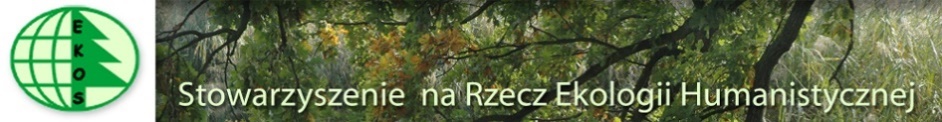 Zadanie koordynowane przez Partnera projektu: Stowarzyszenie na Rzecz Ekologii Humanistycznej EKOSTytuł projektu: „SKOK-Szkoły Kształcące Obsz@ry Kluczowe”Nr projektu: RPDS.10.02.01-02-0036/17KSZTAŁTOWANIE KOMPETENCJI KLUCZOWYCH W ZAKRESIE NAUKMATEMATYCZNO-PRZYRODNICZYCH - EDUKACJA POZASZKOLNA - EKOWARSZTATYCelem zajęć realizowanych przez Partnera - Stowarzyszenie EKOS jest rozbudzanie zainteresowań w obszarze nauk przyrodniczych, kształtowanie świadomości proekologicznej. Zrealizowane zostanąwarsztaty w formie zajęć terenowych tworząc okazję do samodzielnego zbadania stanu wybranych elementów środowiska naturalnego i pobudzanie refleksji nad sposobami poprawy jego stanu.Warsztaty zrealizowane w grupach 8-osobowych, które uczestniczyły jednocześnie w zajęciach dydydaktyczno - wyrównawczych z zakresu nauk przyrodniczych w projekciei stanowią dla nich wartość dodaną. Konstrukcja programu ekowarsztatu dostosowana do dzieci ze wszystkich poziomów edukacyjnych i opierała się na podstawie programowej obejmując np. tworzenie warunków do poznawania współzależności między składnikami środowiska, rozumienia przyczyn i skutków ingerencji człowieka w świat przyrody. Kształtowanie proekologicznej motywacji ucznia. Przyczyny i skutki niepożądanych zmian w atmosferze, biosferze, hydrosferze i litosferze. Różnorodność biologiczna (gatunkowa, genetyczna oraz ekosystemów) – znaczeń jej ochrony. Żywność – oddziaływanie produkcji żywności na środowisko. Zagrożenia dla środowiska wynikające z produkcji i transportu energii i energetyka jądrowa – bezpieczeństwo i składowanie odpadów. Oprócz tematów naukowych prezentowane   walory turystyczne regionu oraz szeroki wachlarz możliwości aktywnego wypoczynku w Parku Krajobrazowym Doliny Baryczy. Uczestnikom ekowarsztatów zostaną zapewnione niezbędne pomoce i odczynniki do wykonywania doświadczeń w trakcie zajęć plenerowych. W roku szkolnym 2017/2018 Ekowarsztaty obejmuja plenerowe 4-godzinne zajęcia dla 10 grup uczniów. Harmonogram ekowarsztatów  1 rokLp.dataszkoła14.05.2018SP215.05.2018SPS18.05.2018SP222.05.2018SPS23.05.2018SP228.05.2018SP212.06.2018SPS19.06.2018SP119.06.2018SPS20.06.2018SP1